Aux parents de ……………………………………..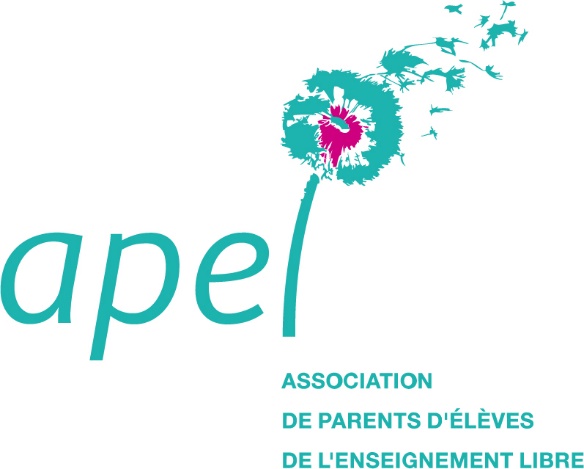 ………………………………………………………….………………., le …………………………….Chers Parents,La nouvelle année scolaire débute. Les élèves viennent de prendre ou de reprendre leur place à……………………………… Notre association Apel reprend également ses activités au service des jeunes et des familles, en liaison étroite avec la direction et l’équipe éducative.Nous avons le plaisir de vous convier à l’Assemblée Générale de l’Apel qui aura lieu le ……………………………………..à L’assemblée générale de l’Apel a pour but de vous présenter tout ce qui est réalisé par l’équipe Apel au profit des enfants et de l’école et d’avoir un temps d’échange avec vous.L’Apel ne vit et n’est représentative que grâce à la présence et à l’engagement de chacun. Pour faire vivre l’Apel, un conseil d’administration œuvre tout au long de l’année : n’hésitez pas à nous rejoindre.Vous pouvez d’ores et déjà nous adresser le bulletin de candidature ci-joint. Si vous souhaitez des renseignements complémentaires sur notre organisation, vous pouvez nous contacter via le mail indiqué ci-après …………………………………………………………………………………………………….Si vous ne pouvez être présent, vous pouvez vous faire représenter : il vous suffit de remplir le pouvoir ci-joint.Si vous êtes membre de l’Apel, vous participez de plein droit à cette assemblée générale. Vous prenez part aux votes. Un bulletin de vote vous sera remis lors de l’accueil, après émargement de la liste de présence.Si vous n’êtes pas membre de l’Apel, vous êtes néanmoins cordialement invité. Vous pouvez assister aux débats. Pour prendre part aux votes, vous devrez vous inscrire à l’association lors de l’assemblée générale.Nous clôturerons l’assemblée générale autour d’un verre de l’amitié.Votre présence est un encouragement pour l’équipe Apel : nous comptons sur vous.Bien cordialement,…………………………………Président de l’Apel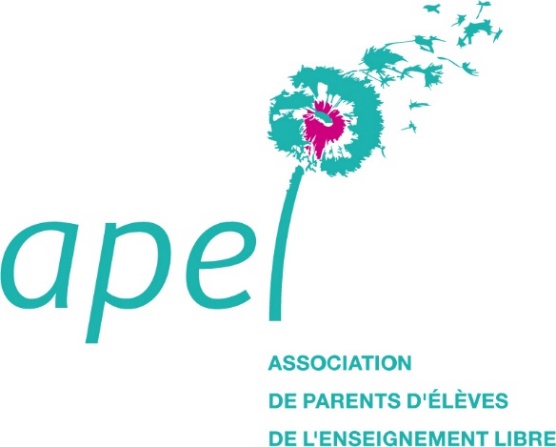 L’Apel ……….vous convie à assister à son Assemblée Générale………………………………………………………………. à 20h30Ordre du jour : Rapport d’activités 202./202.Bilan financier 202./202.Approbation des comptes 202./202.Projets de l’année 202./202.Budget prévisionnel 202./202.Montant cotisation Apel 202./202. (N+1)Election des membres du conseil d’administration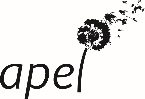                                                                P O U V O I R(à déposer au secrétariat de l’Apel)Je soussigné(e) ………………………………………………………………………….……,  membre de l’Apel ……………………. donne pouvoir à M………………..………………………...., membre de l’association pour me représenter à l’Assemblée Générale qui se tiendra le ………………………………..En conséquence, prendre part à toutes discussions et délibérations, prendre connaissance de tous documents, émettre tous votes et, généralement, faire le nécessaire.Le …………			          Signature précédée de la mention "Bon pour pouvoir"PARTICIPER A LA VIE DE L’Apel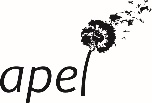 (bulletin à déposer au secrétariat de l’établissement) M / Mme :Téléphone : ……………………………………….. 	Adresse électronique : …………………………………………………………….Parent de (indiquer le nom et la classe de vos enfants)Souhaite intégrer le conseil d’administration de l’Apel (votre candidature sera soumise au vote lors de l’Assemblée Générale)Accepte d’être contacté pour participer à des activités ponctuelles organisées par l’Apel